Methode – Warm-UpAssoziationsketteBerichten Sie uns von Ihren Ergebnissen! Ihr Feedback ist uns wichtig! Zur bestmöglichen Optimierung unserer Seite freuen wir uns über Ihre Rückmeldungen, Anmerkungen und Wünsche.
feelok@bw-lv.de Bei diesem WUP geht es darum, dass die Schüler*innen Begriffe zu einem feelOK-Thema finden sollen, die sie miteinander in Verbindung bringen. Es werden erste Assoziationen zum Unterrichtsthema oder zu den Mitschüler:innen geweckt.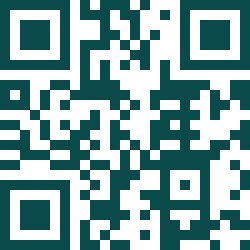 Zielgruppe: ab 8 JahrenWeitere Warm-Up-Ideen finden Sie unter: feelok.de/warmupBeschreibungBeschreibungDauer:
beliebig Gruppe: 
12-30 PersonenMaterial:Stuhlkreis
Für diese Übung bilden die Jugendlichen einen (Stuhl-)Kreis. Drei Stühle werden in die Mitte des Kreises gestellt. Zum Start setzt sich die erste Person in die Mitte und beginnt mit einem Begriff. Das können Sie als Fachkraft sein oder alternativ auch ein*e Schüler*in. Geben Sie den ersten Begriff „X“ vor. Dieser sollte mit dem Thema der Einheit zu tun haben. Alle weiteren Schüler*innen überlegen sich nun was ihre erste Assoziation zu dem Begriff „X“ ist. Die Person, der als erstes etwas einfällt darf ihre Assoziation bzw. ihren ersten Einfall laut nennen und sich auf einen freien Stuhl setzten. Die Person, die als zweites eine Idee hat, nennt ihre Assoziation und setzt sich auf den dritten Stuhl. Nun wählt die Person in der Mitte aus, welcher Begriff von den genannten, der neue Begriff wird. Der*Die Schüler*in nimmt jetzt den Platz in der Mitte ein und die anderen setzten sich wieder. Die nächste Runde beginnt mit dem neu ausgewählten Begriff.Tipp: Achten Sie darauf, dass keine Aussagen getroffen werden, die darauf abzielen, einzelne Schüler:innen bloßzustellen. Für diese Übung bilden die Jugendlichen einen (Stuhl-)Kreis. Drei Stühle werden in die Mitte des Kreises gestellt. Zum Start setzt sich die erste Person in die Mitte und beginnt mit einem Begriff. Das können Sie als Fachkraft sein oder alternativ auch ein*e Schüler*in. Geben Sie den ersten Begriff „X“ vor. Dieser sollte mit dem Thema der Einheit zu tun haben. Alle weiteren Schüler*innen überlegen sich nun was ihre erste Assoziation zu dem Begriff „X“ ist. Die Person, der als erstes etwas einfällt darf ihre Assoziation bzw. ihren ersten Einfall laut nennen und sich auf einen freien Stuhl setzten. Die Person, die als zweites eine Idee hat, nennt ihre Assoziation und setzt sich auf den dritten Stuhl. Nun wählt die Person in der Mitte aus, welcher Begriff von den genannten, der neue Begriff wird. Der*Die Schüler*in nimmt jetzt den Platz in der Mitte ein und die anderen setzten sich wieder. Die nächste Runde beginnt mit dem neu ausgewählten Begriff.Tipp: Achten Sie darauf, dass keine Aussagen getroffen werden, die darauf abzielen, einzelne Schüler:innen bloßzustellen. Quelle: Arbeitskreis Leben e.V. Quelle: Arbeitskreis Leben e.V. Weitere Methoden  auf feelok - Lehrpersonen und Multiplikator:innenwww.feel-ok.ch, www.feel-ok.at, www.feelok.de
Weitere Methoden  auf feelok - Lehrpersonen und Multiplikator:innenwww.feel-ok.ch, www.feel-ok.at, www.feelok.de
